ПРОЕКТО внесении изменений в Постановление администрации Добринского муниципального района от 09.09.2020г. № 611 «Об утверждении Порядка предоставления и распределения субсидийюридическим лицам и индивидуальным предпринимателям на возмещение части затрат,направленных на создание условий для обеспечения услугами торговли и бытового обслуживания населенияДобринского муниципального района на 2021 год».      В целях приведения в соответствие с действующим законодательством Российской Федерации и вступлением в силу Постановления Правительства РФ от 18.09.2020г. № 1492  "Об общих требованиях к нормативным правовым актам, муниципальным правовым актам, регулирующим предоставление субсидий, в том числе грантов в форме субсидий, юридическим лицам, индивидуальным предпринимателям, а также физическим лицам - производителям товаров, работ, услуг, и о признании утратившими силу некоторых актов Правительства Российской Федерации и отдельных положений некоторых актов Правительства Российской Федерации", в соответствии с решением Совета депутатов Добринского муниципального района о районном бюджете на соответствующий финансовый год и плановый период, руководствуясь Уставом Добринского муниципального района, администрация муниципального районаПОСТАНОВЛЯЕТ:       1. Внести изменения в Постановление администрации Добринского муниципального района от 09.09.2020г. № 611 «Об утверждении Порядка предоставления и распределения субсидий юридическим лицам и индивидуальным предпринимателям на возмещение части затрат, направленных на создание условий для обеспечения услугами торговли и бытового обслуживания населения Добринского муниципального района на 2021 год» (приложение №1).2. Опубликовать настоящее постановление в районной газете «Добринские вести» и разместить на официальном сайте администрации муниципального района в сети Интернет. 3. Контроль за исполнением настоящего постановления возложить на заместителя главы администрации муниципального района - председателя комитета экономики и инвестиционной деятельности Демидову Г. М.Глава администрации Добринскогомуниципального района 			                                                     Р. И. ЧенцовПриложение №1к Проекту  постановления  администрации Добринского муниципального районаот  ____________   №   _______ Изменения в Постановление администрации Добринского муниципального района от 09.09.2020г. № 611 «Об утверждении Порядка предоставления и распределения субсидий юридическим лицам и индивидуальным предпринимателям на возмещение части затрат, направленных на создание условий для обеспечения  услугами торговли и бытового обслуживания населения Добринского муниципального района на 2021 год».       1.  В п.3 абзаца 10 после слов «Условиями предоставления субсидии» дополнить словами «на дату подачи документов главному распорядителю средств районного бюджета».       2. П.3 Порядка дополнить абзацами следующего содержания: «- в реестре дисквалифицированных лиц отсутствуют сведения о дисквалифицированных руководителе, членах коллегиального исполнительного органа, лице, исполняющем функции единоличного исполнительного органа, или главном бухгалтере участника отбора, являющегося юридическим лицом, об индивидуальном предпринимателе и о физическом лице - производителе товаров, работ, услуг, являющихся участниками отбора;- согласие получателя субсидии на осуществление в отношении них проверки главным распорядителем как получателем бюджетных средств и органом муниципального финансового контроля за соблюдением условий, целей и порядка предоставления субсидии.»       3. П. 10 Порядка дополнить словами «на расчетные или корреспондентские счета, открытые получателям субсидий в учреждениях Центрального банка Российской Федерации или кредитных организациях.» и дополнить п.10.1 следующего содержания: «После поступления субсидии из областного бюджета в бюджет Добринского муниципального района на балансовый счет № 03100 «Казначейский счет для осуществления и отражения операций по учету и распределению поступлений», главный распорядитель не позднее десяти рабочих дней со дня заключения соглашений (дополнительных соглашений) готовит постановление о выплате субсидий из бюджета муниципального района в разрезе получателей субсидий. Перечисление субсидий со счета главного распорядителя на расчетные счета, открытые получателям субсидий в учреждениях Центрального банка Российской Федерации или кредитных организациях, указанные в соглашениях, осуществляется не позднее десятого рабочего дня после подписания постановления о выплате субсидий.»               4. П. 14 Порядка читать в новой редакции «Главные распорядители средств районного бюджета и орган муниципального финансового контроля осуществляют обязательную проверку соблюдения условий, целей и порядка предоставления субсидий их получателями.       В случае выявления нарушений условий и порядка предоставления субсидий, субсидия подлежит возврату в бюджет в полном объеме.       В случае нецелевого использования субсидии возврату в районный бюджет подлежит субсидия в размере, использованном с нарушением целей.        Получатели субсидий обязаны возвратить в доход районного бюджета полученные в соответствующем отчетном финансовом году денежные средства и уплатить пени в размере одной трехсотой ключевой ставки Центрального банка Российской Федерации, действующей на день начала начисления пени, от размера субсидии, использованной с нарушением целей или условий, установленных при ее предоставлении, за каждый день использования субсидии до даты ее возврата:      а) на основании требования главного распорядителя средств районного бюджета - не позднее 10 рабочих дней со дня получения указанного требования;     б) на основании представления и (или) предписания органа муниципального финансового контроля - в сроки, установленные в соответствии с бюджетным законодательством Российской Федерации.       При отказе от добровольного возврата указанных средств и уплаты пени главные распорядители средств районного бюджета обеспечивают их принудительное взыскание и перечисление в доход районного бюджета в соответствии с действующим законодательством.ПОСТАНОВЛЕНИЕАДМИНИСТРАЦИИ ДОБРИНСКОГО МУНИЦИПАЛЬНОГО РАЙОНАЛипецкой областиПОСТАНОВЛЕНИЕАДМИНИСТРАЦИИ ДОБРИНСКОГО МУНИЦИПАЛЬНОГО РАЙОНАЛипецкой областиПОСТАНОВЛЕНИЕАДМИНИСТРАЦИИ ДОБРИНСКОГО МУНИЦИПАЛЬНОГО РАЙОНАЛипецкой области__________                   п. Добринка                     №  ________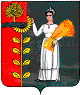 